Сбор нефти и газа со скважины № 669 Боровского месторожденияна территории МО сельское поселение Сергиевск 
муниципального района Сергиевский Самарской областиДОКУМЕНТАЦИЯ ПО ПЛАНИРОВКЕ ТЕРРИТОРИИПроект межевания территорииОсновная часть проекта межевания территорииРаздел 1 "Проект межевания территории. Графическая часть Раздел 2. Проект межевания территории. Текстовая частьМатериалы по обоснованию проекта межевания территорииРаздел 3. Материалы по обоснованию проекта межевания территории. Графическая частьРаздел 4. Материалы по обоснованию проекта межевания территории. Пояснительная записка2220-П-002.000.000-ПМТ-01Российская ФедерацияОбщество с Ограниченной ОтветственностьюИТ - СервисСбор нефти и газа со скважины № 669 Боровского месторожденияна территории МО сельское поселение Сергиевск 
муниципального района Сергиевский Самарской областиДОКУМЕНТАЦИЯ ПО ПЛАНИРОВКЕ ТЕРРИТОРИИПроект межевания территорииОсновная часть проекта межевания территорииРаздел 1 "Проект межевания территории. Графическая часть Раздел 2. Проект межевания территории. Текстовая частьМатериалы по обоснованию проекта межевания территорииРаздел 3. Материалы по обоснованию проекта межевания территории. Графическая частьРаздел 4. Материалы по обоснованию проекта межевания территории. Пояснительная записка2220-П-002.000.000-ПМТ-01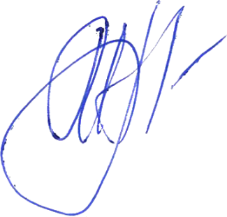 Директор по проектированию	Петров И.Ю.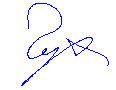 Начальник отдела НСиК	Чухонцев М.В.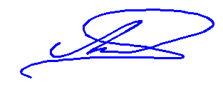 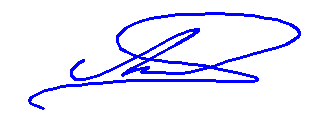 СОДЕРЖАНИЕРаздел 1.	ПРОЕКТ МЕЖЕВАНИЯ ТЕРРИТОРИИ. ГРАФИЧЕСКАЯ ЧАСТЬ	3Раздел 2.	ПРОЕКТ МЕЖЕВАНИЯ ТЕРРИТОРИИ. ТЕКСТОВАЯ ЧАСТЬ	42.1.	Перечень образуемых земельных участков	42.2.	Перечень координат характерных точек образуемых земельных участков	92.3.	Сведения о границах территории, применительно к которой осуществляется подготовка проекта межевания	182.4.	Вид разрешенного использования образуемых земельных участков в соответствии с проектом планировки территории	18Раздел 3.	МАТЕРИАЛЫ ПО ОБОСНОВАНИЮ ПРОЕКТА МЕЖЕВАНИЯ ТЕРРИТОРИИ. графическая часть	19Раздел 4.	МАТЕРИАЛЫ ПО ОБОСНОВАНИЮ ПРОЕКТА МЕЖЕВАНИЯ ТЕРРИТОРИИ. ПОЯСНИТЕЛЬНАЯ ЗАПИСКА	204.1	Обоснование определения местоположения границ образуемого земельного участка с учетом соблюдения требований к образуемым земельным участкам, в том числе требований к предельным (минимальным и (или) максимальным) размерам земельных участков	204.2	Обоснование способа образования земельного участка	204.3	Обоснование определения размеров образуемого земельного участка	204.4	Обоснование определения границ публичного сервитута, подлежащего установлению в соответствии с законодательством Российской Федерации	20ПРОЕКТ МЕЖЕВАНИЯ ТЕРРИТОРИИ.
ГРАФИЧЕСКАЯ ЧАСТЬСостав чертежей графической части проекта межевания территории:Чертеж межевания территории.ПРОЕКТ МЕЖЕВАНИЯ ТЕРРИТОРИИ. ТЕКСТОВАЯ ЧАСТЬПеречень образуемых земельных участковПеречень образуемых земельных участков приведен в Таблица 2.1.1, в которой содержится следующие сведения:условные номера образуемых земельных участков;кадастровые номера земельных участков, из которых образуются земельные участки;площадь образуемых земельных участков.Образуемые земельные участки не относятся к территории общего пользования.Резервирование и (или) изъятие земельных участков для государственных или муниципальных нужд не предусмотрено.В рамках проекта планируется произвести образование земельных участков, части (частей) земельных участков. Способ образования земельных участков: путем раздела/выдела или образование участков из земель, находящихся в государственной или муниципальной собственности. Способ образования земельных участков может быть уточнен при проведении кадастровых работ.Способ оформления прав путем заключения договора аренды (субаренды). Способ оформления прав на земельные участки может быть уточнен при проведении работ по оформлению правоустанавливающих документов на земельные участки.Перечень образуемых земельных участков приведен в Таблица 2.1.1.Таблица 2.1.1 – Перечень образуемых земельных участковПеречень координат характерных точек образуемых земельных участковПеречень координат характерных точек образуемых земельных участков приведен ниже в Таблица 2.2.1Таблица 2.2.1 - Перечень координат характерных точек образуемых земельных участковСведения о границах территории, применительно к которой осуществляется подготовка проекта межеванияРазработка проекта межевания предусмотрена с учетом фактически сложившихся на проектируемой территории имущественных комплексов объектов недвижимости и обеспечения условий эксплуатации объектов, с учетом сохранения ранее образованных земельных участков, зарегистрированных в ГКН.В соответствии со статьей 11.3. ЗК РФ (действующая редакция от 08.03.2015) образование земельных участков из земель или земельных участков, находящихся в государственной или муниципальной собственности, осуществляется в соответствии с проектом межевания территории, утвержденным в соответствии с Градостроительным кодексом Российской Федерации.На изымаемых землях нет зданий и сооружений, которые необходимо сносить или переносить в другое место.Проект межевания территории является неотъемлемой частью проекта планировки территории. Территория, применительно к которой осуществляется подготовка проекта межевания, находится в границах муниципального образования сельское поселение Сергиевск муниципального района Сергиевский Самарской области.Общая площадь отводимых земель 13574 м2, из них в краткосрочную аренду – 7874 м2, в долгосрочную аренду – 5700 м2.Вид разрешенного использования образуемых земельных участков в соответствии с проектом планировки территорииСогласно п. 2 ст. 7 Земельного кодекса Российской Федерации, определение видов разрешенного использования земельных участков осуществляется в соответствии с «Классификатором видов разрешенного использования земельных участков», утвержденным приказом Минэкономразвития № 540 от 01.09.2014 г.В соответствии с письмом Минэкономразвития № Д23и-3029 от 30.06.2015 г. «О применении классификатора видов разрешенного использования земельных участков», установление вида разрешенного использования зависит от вида территориальной зоны, принадлежности земельного участка к определенной категории земель и земельной политики органа местного самоуправления.Для всех остальных образуемых участков (частей) вид разрешенного использования определяется в соответствии с разрешенным использованием исходных земельных участков (п. 3 ст. 11.2 Земельного кодекса).Информация о видах разрешенного использования образуемых участков (частей) указана в таблицах 2.1.1 и 2.2.1.МАТЕРИАЛЫ ПО ОБОСНОВАНИЮ
ПРОЕКТА МЕЖЕВАНИЯ ТЕРРИТОРИИ. графическая частьСостав графической части материалов по обоснованию проекта межевания территории:Чертеж по обоснованию проекта межевания территории.МАТЕРИАЛЫ ПО ОБОСНОВАНИЮ ПРОЕКТА МЕЖЕВАНИЯ ТЕРРИТОРИИ. ПОЯСНИТЕЛЬНАЯ ЗАПИСКАОбоснование определения местоположения границ образуемого земельного участка с учетом соблюдения требований к образуемым земельным участкам, в том числе требований к предельным (минимальным и (или) максимальным) размерам земельных участковМестоположение границы земельного участка образуемого для размещения объекта, определено с учетом технологической схемы, подхода трасс инженерных коммуникаций, существующих и ранее запроектированных сооружений, инженерных коммуникаций, рельефа местности, наиболее рационального использования земельных участков, а также санитарно-гигиенических и противопожарных норм.В соответствии п. 4 статьи 36 Градостроительного кодекса РФ, действие градостроительных регламентов, определяющих предельные параметры разрешенного строительства, не распространяется на земельные участки, предназначенные для размещения линейных объектов. Проектируемый объект является линейным, соответственно соблюдение требований к образуемым земельным участкам, в том числе требований к предельным (минимальным и (или) максимальным) размерам земельных участков не требуется.Обоснование способа образования земельного участкаЗемельные участки под строительство объекта образованы с учетом ранее поставленных на государственный кадастровый учет земельных участков. Проект межевания выполняется с учетом сохранения ранее образованных земельных участков, зарегистрированных в ГКН.Постановлением Правительства РФ от 3 декабря 2014 г. № 1300 утвержден перечень видов объектов, размещение которых может осуществляться на землях или земельных участках, находящихся в государственной или муниципальной собственности, без предоставления земельных участков и установления сервитутов, а также возможные способы их образования.Обоснование определения размеров образуемого земельного участкаМестоположение границ и размеры земельных участков, образуемых для размещения проектируемого объекта определено с учетом существующих и ранее запроектированных сооружений и инженерных коммуникаций, рельефа местности, наиболее рационального использования земельных участков, а также санитарно-гигиенических и противопожарных норм.Размеры земельных участков для строительства и эксплуатации сооружений приняты в соответствии с проектными решениями согласно проектной документации.Обоснование определения границ публичного сервитута, подлежащего установлению в соответствии с законодательством Российской ФедерацииНастоящим проектом межевания территории не предусмотрено установление публичного сервитута. 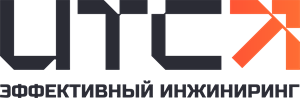 Российская ФедерацияОбщество с Ограниченной Ответственностью «ИТ-Сервис»№ п/пНомер кадастрового кварталаКадастровый номер земельного участкаУсловный номер земельного участкаНаименование объектаВид отводаНаименование правообладателя земельного участкаКатегория земельРазрешенное использованиеОбщая площадь, м2163:31:050200363:31:0502003:311:311:ЗУ1Площадка для эксплуатации скважины № 669постоянныйСобственность Димитриев Виктор НиколаевичЗемли с/х назначенияДля ведения сельскохозяйственной деятельности3600263:31:050200363:31:0000000:5650:5650/чзу3Площадка под строительство скважины № 669временныйООО Агрокомплекс "Конезавод "Самарский"Земли с/х назначенияДля ведения сельскохозяйственной деятельности1554363:31:050200363:31:0502003:312:312/чзу2Площадка под строительство скважины № 669временныйСобственность Димитриев Виктор НиколаевичЗемли с/х назначенияДля ведения сельскохозяйственной деятельности600463:31:050200363:31:0502003:310:310/чзу1Площадка под строительство скважины № 669временныйСобственность Димитриев Виктор НиколаевичЗемли с/х назначенияДля ведения сельскохозяйственной деятельности600563:31:050200363:31:0000000:5650:5650:ЗУ2Подъездной путь к скважине № 669постоянныйООО Агрокомплекс "Конезавод "Самарский"Земли с/х назначенияДля ведения сельскохозяйственной деятельности1276663:31:050200363:31:0000000:5650:5650:ЗУ1Площадка для обустройства скважины № 669постоянныйООО Агрокомплекс "Конезавод "Самарский"Земли с/х назначенияДля ведения сельскохозяйственной деятельности47763:31:050200363:31:0000000:5650:5650/чзу1Трасса кабельных линийвременныйООО Агрокомплекс "Конезавод "Самарский"Земли с/х назначенияДля ведения сельскохозяйственной деятельности405863:31:050200363:31:0000000:5650:5650:ЗУ6Подъездной путь к площадке КТПпостоянныйООО Агрокомплекс "Конезавод "Самарский"Земли с/х назначенияДля ведения сельскохозяйственной деятельности663963:31:050200363:31:0000000:5650:5650/чзу4Площадка под ВЗиС и стоянку спецтехникивременныйООО Агрокомплекс "Конезавод "Самарский"Земли с/х назначенияДля ведения сельскохозяйственной деятельности10281063:31:050200363:31:0000000:5650:5650:ЗУ4Площадка КТПпостоянныйООО Агрокомплекс "Конезавод "Самарский"Земли с/х назначенияДля ведения сельскохозяйственной деятельности791163:31:050200363:31:0000000:5650:5650:ЗУ5Опоры ЛЭПпостоянныйООО Агрокомплекс "Конезавод "Самарский"Земли с/х назначенияДля ведения сельскохозяйственной деятельности281263:31:050200363:31:0000000:5650:5650/чзу2Трасса ВЛ-6 кВвременныйООО Агрокомплекс "Конезавод "Самарский"Земли с/х назначенияДля ведения сельскохозяйственной деятельности1041363:31:050200363:31:0000000:5650:5650/чзу6Подъездной путь к скважине № 669временныйООО Агрокомплекс "Конезавод "Самарский"Земли с/х назначенияДля ведения сельскохозяйственной деятельности721463:31:050200363:31:0000000:5650:5650/чзу5Трасса выкидного трубопровода от скважины № 669временныйООО Агрокомплекс "Конезавод "Самарский"Земли с/х назначенияДля ведения сельскохозяйственной деятельности29131563:31:0502003-:ЗУ1Трасса выкидного трубопровода от скважины № 669временныйАдминистрация Сергиевского района, земли неразграниченной государственной собственностиЗемли с/х назначения-3951663:31:050200363:31:0502003:309:309/чзу1Трасса выкидного трубопровода от скважины № 669временныйООО "ННК-Самаранефтегаз"Земли с/х назначениятрубопроводный транспорт841763:31:050200363:31:0502003:312:312/чзу1Трасса выкидного трубопровода от скважины № 669временныйСобственность Димитриев Виктор НиколаевичЗемли с/х назначенияДля ведения сельскохозяйственной деятельности1191863:31:050200363:31:0000000:5650:5650:ЗУ3Опознавательные знаки и КИПпостоянныйООО Агрокомплекс "Конезавод "Самарский"Земли с/х назначенияДля ведения сельскохозяйственной деятельности7ИТОГО:ИТОГО:ИТОГО:ИТОГО:ИТОГО:ИТОГО:ИТОГО:ИТОГО:ИТОГО:135741Условный номер земельного участка:63:31:0502003:311:ЗУ163:31:0502003:311:ЗУ11Площадь, кв.м: 3 6003 6001Собственник (правообладатель):Собственность Димитриев Виктор НиколаевичСобственность Димитриев Виктор Николаевич1Назначение:Площадка для эксплуатации скважины № 669Площадка для эксплуатации скважины № 6691Вид аренды:постоянныйпостоянный1Категория земель:Земли с/х назначенияЗемли с/х назначения1Разрешенное использование:Для ведения сельскохозяйственной деятельностиДля ведения сельскохозяйственной деятельности1Обозначение характерных точек границКоординаты, мКоординаты, м1Обозначение характерных точек границXY12252387.00483430.4022252435.75483465.3832252470.74483416.6442252422.02483381.6512252387.00483430.402Условный номер земельного участка:63:31:0000000:5650/чзу363:31:0000000:5650/чзу32Площадь, кв.м: 1 5541 5542Собственник (правообладатель):ООО Агрокомплекс "Конезавод "Самарский"ООО Агрокомплекс "Конезавод "Самарский"2Назначение:Площадка под строительство скважины № 669Площадка под строительство скважины № 6692Вид аренды:временныйвременный2Категория земель:Земли с/х назначенияЗемли с/х назначения2Разрешенное использование:Для ведения сельскохозяйственной деятельностиДля ведения сельскохозяйственной деятельности2Обозначение характерных точек границКоординаты, мКоординаты, м2Обозначение характерных точек границXY42252422.02483381.6552252440.22483394.7262252478.87483422.4772252484.70483414.3582252419.70483367.7092252413.88483375.8142252422.02483381.65102252370.45483436.40112252370.96483436.80122252378.81483443.15132252381.67483444.87142252384.98483445.65152252388.49483445.45162252400.90483444.30172252402.55483444.03182252403.80483446.83192252406.72483444.5512252387.00483430.40202252387.01483430.39212252378.88483424.56102252370.45483436.40222252443.88483471.21232252435.76483465.38242252435.76483465.3722252435.75483465.38252252415.24483450.66262252406.38483452.57272252407.60483455.41282252405.06483455.66292252406.14483456.44302252438.04483479.33222252443.88483471.21312252423.82483462.22322252423.82483461.22332252422.82483461.22342252422.82483462.22312252423.82483462.22352252422.03483458.95362252422.03483457.95372252421.03483457.95382252421.03483458.95352252422.03483458.953Условный номер земельного участка:63:31:0502003:312/чзу263:31:0502003:312/чзу23Площадь, кв.м: 6006003Собственник (правообладатель):Собственность Димитриев Виктор НиколаевичСобственность Димитриев Виктор Николаевич3Назначение:Площадка под строительство скважины № 669Площадка под строительство скважины № 6693Вид аренды:временныйвременный3Категория земель:Земли с/х назначенияЗемли с/х назначения3Разрешенное использование:Для ведения сельскохозяйственной деятельностиДля ведения сельскохозяйственной деятельности3Обозначение характерных точек границКоординаты, мКоординаты, м3Обозначение характерных точек границXY39483465.382252435.7640483471.212252443.8841483422.472252478.8742483416.642252470.7439483465.382252435.764Условный номер земельного участка:63:31:0502003:310/чзу163:31:0502003:310/чзу14Площадь, кв.м: 6006004Собственник (правообладатель):Собственность Димитриев Виктор НиколаевичСобственность Димитриев Виктор Николаевич4Назначение:Площадка под строительство скважины № 669Площадка под строительство скважины № 6694Вид аренды:временныйвременный4Категория земель:Земли с/х назначенияЗемли с/х назначения4Разрешенное использование:Для ведения сельскохозяйственной деятельностиДля ведения сельскохозяйственной деятельности4Обозначение характерных точек границКоординаты, мКоординаты, м4Обозначение характерных точек границXY43483424.562252378.8844483430.392252387.0145483381.652252421.9946483375.812252413.8843483424.562252378.885Условный номер земельного участка:63:31:0000000:5650:ЗУ263:31:0000000:5650:ЗУ25Площадь, кв.м: 1 2761 2765Собственник (правообладатель):ООО Агрокомплекс "Конезавод "Самарский"ООО Агрокомплекс "Конезавод "Самарский"5Назначение:Подъездной путь к скважине № 669Подъездной путь к скважине № 6695Вид аренды:постоянныйпостоянный5Категория земель:Земли с/х назначенияЗемли с/х назначения5Разрешенное использование:Для ведения сельскохозяйственной деятельностиДля ведения сельскохозяйственной деятельности5Обозначение характерных точек границКоординаты, мКоординаты, м5Обозначение характерных точек границXY47483452.572252406.3848483455.412252407.6049483458.242252379.3050483457.882252378.0651483429.772252342.3852483428.032252338.9153483427.602252333.3354483430.192252327.0355483436.042252321.8056483419.892252324.5657483409.482252326.8058483397.772252330.7659483404.002252332.8260483409.162252336.1361483410.862252338.1862483410.882252338.2163483412.292252340.1064483417.612252346.8865483430.052252362.3266483436.802252370.9667483443.152252378.8168483444.872252381.6769483445.652252384.9870483445.452252388.4971483444.302252400.9072483444.032252402.5573483446.832252403.8047483452.572252406.386Условный номер земельного участка:63:31:0000000:5650:ЗУ163:31:0000000:5650:ЗУ16Площадь, кв.м: 47476Собственник (правообладатель):ООО Агрокомплекс "Конезавод "Самарский"ООО Агрокомплекс "Конезавод "Самарский"6Назначение:Площадка для обустройства скважины № 669Площадка для обустройства скважины № 6696Вид аренды:постоянныйпостоянный6Категория земель:Земли с/х назначенияЗемли с/х назначения6Разрешенное использование:Для ведения сельскохозяйственной деятельностиДля ведения сельскохозяйственной деятельности6Обозначение характерных точек границКоординаты, мКоординаты, м6Обозначение характерных точек границXY74483450.662252415.2475483444.552252406.7273483446.832252403.8047483452.572252406.3874483450.662252415.247Условный номер земельного участка:63:31:0000000:5650/чзу163:31:0000000:5650/чзу17Площадь, кв.м: 4054057Собственник (правообладатель):ООО Агрокомплекс "Конезавод "Самарский"ООО Агрокомплекс "Конезавод "Самарский"7Назначение:Трасса кабельных линийТрасса кабельных линий7Вид аренды:временныйвременный7Категория земель:Земли с/х назначенияЗемли с/х назначения7Разрешенное использование:Для ведения сельскохозяйственной деятельностиДля ведения сельскохозяйственной деятельности7Обозначение характерных точек границКоординаты, мКоординаты, м7Обозначение характерных точек границXY76483455.222252374.6977483450.512252368.7178483461.142252360.8979483476.232252349.6880483476.222252349.6681483475.262252348.3682483480.792252344.2383483482.112252345.8084483484.712252343.9485483480.852252338.0986483484.142252335.7587483492.722252347.7776483455.222252374.698Условный номер земельного участка:63:31:0000000:5650:ЗУ663:31:0000000:5650:ЗУ68Площадь, кв.м: 6636638Собственник (правообладатель):ООО Агрокомплекс "Конезавод "Самарский"ООО Агрокомплекс "Конезавод "Самарский"8Назначение:Подъездной путь к площадке КТППодъездной путь к площадке КТП8Вид аренды:постоянныйпостоянный8Категория земель:Земли с/х назначенияЗемли с/х назначения8Разрешенное использование:Для ведения сельскохозяйственной деятельностиДля ведения сельскохозяйственной деятельности8Обозначение характерных точек границКоординаты, мКоординаты, м8Обозначение характерных точек границXY88483466.642252348.6089483473.382252343.6190483472.742252342.6891483480.362252337.3485483480.852252338.0992483485.782252334.5893483482.072252329.7494483482.102252327.8595483482.872252325.7596483485.052252323.4097483455.622252318.0498483441.792252320.7599483446.952252323.18100483450.952252326.48101483453.522252329.75102483456.562252334.1988483466.642252348.609Условный номер земельного участка:63:31:0000000:5650/чзу463:31:0000000:5650/чзу49Площадь, кв.м: 1 0281 0289Собственник (правообладатель):ООО Агрокомплекс "Конезавод "Самарский"ООО Агрокомплекс "Конезавод "Самарский"9Назначение:Площадка под ВЗиС и стоянку спецтехникиПлощадка под ВЗиС и стоянку спецтехники9Вид аренды:временныйвременный9Категория земель:Земли с/х назначенияЗемли с/х назначения9Разрешенное использование:Для ведения сельскохозяйственной деятельностиДля ведения сельскохозяйственной деятельности9Обозначение характерных точек границКоординаты, мКоординаты, м9Обозначение характерных точек границXY98483441.792252320.7599483446.952252323.18100483450.952252326.48101483453.522252329.75102483456.562252334.19103483465.772252347.35104483456.172252354.2978483461.142252360.89105483451.972252367.5877483450.512252368.7151483429.772252342.3852483428.032252338.9153483427.602252333.3354483430.192252327.0355483436.042252321.8098483441.792252320.7510Условный номер земельного участка:63:31:0000000:5650:ЗУ463:31:0000000:5650:ЗУ410Площадь, кв.м: 797910Собственник (правообладатель):ООО Агрокомплекс "Конезавод "Самарский"ООО Агрокомплекс "Конезавод "Самарский"10Назначение:Площадка КТППлощадка КТП10Вид аренды:постоянныйпостоянный10Категория земель:Земли с/х назначенияЗемли с/х назначения10Разрешенное использование:Для ведения сельскохозяйственной деятельностиДля ведения сельскохозяйственной деятельности10Обозначение характерных точек границКоординаты, мКоординаты, м10Обозначение характерных точек границXY91483480.362252337.3485483480.852252338.0984483484.712252343.9483483482.112252345.8082483480.792252344.23106483473.422252349.73107483470.542252345.7189483473.382252343.6190483472.742252342.6891483480.362252337.3411Условный номер земельного участка:63:31:0000000:5650:ЗУ563:31:0000000:5650:ЗУ511Площадь, кв.м: 282811Собственник (правообладатель):ООО Агрокомплекс "Конезавод "Самарский"ООО Агрокомплекс "Конезавод "Самарский"11Назначение:Опоры ЛЭПОпоры ЛЭП11Вид аренды:постоянныйпостоянный11Категория земель:Земли с/х назначенияЗемли с/х назначения11Разрешенное использование:Для ведения сельскохозяйственной деятельностиДля ведения сельскохозяйственной деятельности11Обозначение характерных точек границКоординаты, мКоординаты, м11Обозначение характерных точек границXY108483466.632252353.09109483471.412252349.48110483470.062252347.68111483465.262252351.30108483466.632252353.09112483459.792252358.04113483464.982252354.17114483463.632252352.37115483458.392252356.32112483459.792252358.0412Условный номер земельного участка:63:31:0000000:5650/чзу263:31:0000000:5650/чзу212Площадь, кв.м: 10410412Собственник (правообладатель):ООО Агрокомплекс "Конезавод "Самарский"ООО Агрокомплекс "Конезавод "Самарский"12Назначение:Трасса ВЛ-6 кВТрасса ВЛ-6 кВ12Вид аренды:временныйвременный12Категория земель:Земли с/х назначенияЗемли с/х назначения12Разрешенное использование:Для ведения сельскохозяйственной деятельностиДля ведения сельскохозяйственной деятельности12Обозначение характерных точек границКоординаты, мКоординаты, м12Обозначение характерных точек границXY103483465.772252347.3588483466.642252348.60107483470.542252345.71106483473.422252349.7381483475.262252348.3679483476.232252349.6878483461.142252360.89104483456.172252354.29103483465.772252347.35114483463.632252352.37113483464.982252354.17112483459.792252358.04115483458.392252356.32114483463.632252352.37110483470.062252347.68109483471.412252349.48108483466.632252353.09111483465.262252351.30110483470.062252347.6813Условный номер земельного участка:63:31:0000000:5650/чзу663:31:0000000:5650/чзу613Площадь, кв.м: 727213Собственник (правообладатель):ООО Агрокомплекс "Конезавод "Самарский"ООО Агрокомплекс "Конезавод "Самарский"13Назначение:Подъездной путь к скважине № 669Подъездной путь к скважине № 66913Вид аренды:временныйвременный13Категория земель:Земли с/х назначенияЗемли с/х назначения13Разрешенное использование:Для ведения сельскохозяйственной деятельностиДля ведения сельскохозяйственной деятельности13Обозначение характерных точек границКоординаты, мКоординаты, м13Обозначение характерных точек границXY116483456.892252373.49117483460.212252378.01118483458.172252398.83119483461.032252402.57120483456.442252406.14121483455.662252405.0649483458.242252379.3050483457.882252378.0676483455.222252374.69116483456.892252373.4914Условный номер земельного участка:63:31:0000000:5650/чзу563:31:0000000:5650/чзу514Площадь, кв.м: 2 9132 91314Собственник (правообладатель):ООО Агрокомплекс "Конезавод "Самарский"ООО Агрокомплекс "Конезавод "Самарский"14Назначение:Трасса выкидного трубопровода от скважины № 669Трасса выкидного трубопровода от скважины № 66914Вид аренды:временныйвременный14Категория земель:Земли с/х назначенияЗемли с/х назначения14Разрешенное использование:Для ведения сельскохозяйственной деятельностиДля ведения сельскохозяйственной деятельности14Обозначение характерных точек границКоординаты, мКоординаты, м14Обозначение характерных точек границXY122483549.842252433.15123483554.262252438.83124483553.022252439.92125483546.232252444.55126483539.872252448.88127483536.712252451.04128483534.432252452.43129483517.522252430.72130483481.762252458.5840483471.212252443.88131483471.202252443.88132483479.332252438.04120483456.442252406.14119483461.032252402.57133483481.072252428.70134483515.072252402.21135483519.052252410.27136483527.272252421.05137483536.342252427.16138483545.892252428.09122483549.842252433.15139483479.132252447.41140483478.132252447.41141483478.132252446.41142483479.132252446.41139483479.132252447.41143483519.892252416.41144483518.892252416.41145483518.892252415.41146483519.892252415.41143483519.892252416.41147483557.962252443.58148483568.082252456.57149483556.872252484.23150483552.432252487.69151483537.692252468.75152483540.642252460.39153483538.152252457.19154483539.952252456.09155483541.442252455.08156483549.712252449.44157483556.702252444.67147483557.962252443.58158483546.952252475.54159483545.952252475.54160483545.952252474.54161483546.952252474.54158483546.952252475.54162483553.192252459.09163483552.192252459.09164483552.192252458.09165483553.192252458.09162483553.192252459.09166483550.212252466.51167483549.212252466.51168483549.212252465.51169483550.212252465.51166483550.212252466.5115Условный номер земельного участка:63:31:0502003:ЗУ163:31:0502003:ЗУ115Площадь, кв.м: 39539515Собственник (правообладатель):Администрация Сергиевского района, земли неразграниченной государственной собственностиАдминистрация Сергиевского района, земли неразграниченной государственной собственности15Назначение:Трасса выкидного трубопровода от скважины № 669Трасса выкидного трубопровода от скважины № 66915Вид аренды:временныйвременный15Категория земель:Земли с/х назначенияЗемли с/х назначения15Разрешенное использование:--15Обозначение характерных точек границКоординаты, мКоординаты, м15Обозначение характерных точек границXY156483549.712252449.44125483546.232252444.55124483553.022252439.92123483554.262252438.83147483557.962252443.58157483556.702252444.67156483549.712252449.44138483545.892252428.09137483536.342252427.16136483527.272252421.05135483519.052252410.27134483515.072252402.21170483521.702252397.04138483545.892252428.0916Условный номер земельного участка:63:31:0502003:309/чзу163:31:0502003:309/чзу116Площадь, кв.м: 848416Собственник (правообладатель):ООО "ННК-Самаранефтегаз"ООО "ННК-Самаранефтегаз"16Назначение:Трасса выкидного трубопровода от скважины № 669Трасса выкидного трубопровода от скважины № 66916Вид аренды:временныйвременный16Категория земель:Земли с/х назначенияЗемли с/х назначения16Разрешенное использование:трубопроводный транспорттрубопроводный транспорт16Обозначение характерных точек границКоординаты, мКоординаты, м16Обозначение характерных точек границXY125483546.232252444.55156483549.712252449.44155483541.442252455.08154483539.952252456.09153483538.152252457.19128483534.432252452.43127483536.712252451.04126483539.872252448.88125483546.232252444.5517Условный номер земельного участка:63:31:0502003:312/чзу163:31:0502003:312/чзу117Площадь, кв.м: 11911917Собственник (правообладатель):Собственность Димитриев Виктор НиколаевичСобственность Димитриев Виктор Николаевич17Назначение:Трасса выкидного трубопровода от скважины № 669Трасса выкидного трубопровода от скважины № 66917Вид аренды:временныйвременный17Категория земель:Земли с/х назначенияЗемли с/х назначения17Разрешенное использование:Для ведения сельскохозяйственной деятельностиДля ведения сельскохозяйственной деятельности17Обозначение характерных точек границКоординаты, мКоординаты, м17Обозначение характерных точек границXY40483471.212252443.88130483481.762252458.58171483476.892252462.38172483465.612252447.9040483471.212252443.8818Условный номер земельного участка:63:31:0000000:5650:ЗУ363:31:0000000:5650:ЗУ318Площадь, кв.м: 7718Собственник (правообладатель):ООО Агрокомплекс "Конезавод "Самарский"ООО Агрокомплекс "Конезавод "Самарский"18Назначение:Опознавательные знаки и КИПОпознавательные знаки и КИП18Вид аренды:постоянныйпостоянный18Категория земель:Земли с/х назначенияЗемли с/х назначения18Разрешенное использование:Для ведения сельскохозяйственной деятельностиДля ведения сельскохозяйственной деятельности18Обозначение характерных точек границКоординаты, мКоординаты, м18Обозначение характерных точек границXY143483519.892252416.41146483519.892252415.41145483518.892252415.41144483518.892252416.41143483519.892252416.41173483458.952252422.03174483458.952252421.03175483457.952252421.03176483457.952252422.03173483458.952252422.03177483462.222252423.82178483462.222252422.82179483461.222252422.82180483461.222252423.82177483462.222252423.82139483479.132252447.41142483479.132252446.41141483478.132252446.41140483478.132252447.41139483479.132252447.41162483553.192252459.09165483553.192252458.09164483552.192252458.09163483552.192252459.09162483553.192252459.09166483550.212252466.51169483550.212252465.51168483549.212252465.51167483549.212252466.51166483550.212252466.51158483546.952252475.54161483546.952252474.54160483545.952252474.54159483545.952252475.54158483546.952252475.54